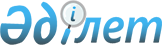 Об утверждении правил приема в высшие учебные заведения МВД Республики Казахстан
					
			Утративший силу
			
			
		
					Приказ Министра внутренних дел Республики Казахстан от 18 июня 1999 года N 316 Зарегистрирован в Министерстве юстиции Республики Казахстан 28 июля 1999г. за N 860. Утратил силу - приказом Министра внутренних дел Республики Казахстан от 9 июля 2001 года N 548 ~V011577



      В соответствии с Законом Республики Казахстан 
 Z990389_ 
 "Об образовании" и постановлением Правительства Республики Казахстан от 24 апреля 1999 года N 464 
 P990464_ 
 "О новой модели формирования студенческого контингента государственных высших учебных заведений в Республике Казахстан" приказываю: 



      1. Утвердить прилагаемые Правила приема в высшие учебные заведения МВД Республики Казахстан. 



      2. Установить, что настоящие Правила приема в высшие учебные заведения МВД распространяются для организации приема на учебу на факультеты N 2, N 3 и N 4 Академии МВД Республики Казахстан. 



      3. Начальникам ГУВД, УВД, УВДТ организовать изучение Правил личным составом и ознакомить кандидатов на учебу. 



      4. Начальникам высших учебных заведений МВД Республики Казахстан строго соблюдать требования настоящих Правил при организации вступительных экзаменов и зачислении кандидатов на учебу. 



      5. Считать утратившим силу приказ МВД Республики Казахстан от 7 мая 1998 года N 140 
 V980611_ 
 . 




    Министр внутренних дел

     Республики Казахстан 




                                                  Приложение

                                       к приказу МВД Республики Казахстан

                                           от 18 июня 1999 года N 316




 



                            Правила приема 



                      в высшие учебные заведения 



                       МВД Республики Казахстан 




 



      1. В высшие учебные заведения МВД Республики Казахстан принимаются граждане Республики Казахстан, имеющие среднее или среднее специальное образование, отвечающие требованиям, предъявляемым к сотрудникам органов внутренних дел, годные по состоянию здоровья к военной службе и учебе. 



      2. Тестирование проводится по желанию абитуриентов на казахском или русском языках в объеме учебных программ общего среднего образования по четырем предметам. Обязательным являются казахский или русский язык и История Казахстана. 



      3. Поступающие в высшие учебные заведения МВД Республики Казахстан также сдают зачет по физической подготовке в соответствии с установленными нормативами, утвержденными постановлением Правительства Республики Казахстан от 24 июня 1996 года N 774 
 P960774_ 
 "О Президентских тестах 

физической подготовленности населения Республики Казахстан", который 

предшествует вступительным экзаменам.

     Лица, не сдавшие зачет по физической подготовке, к тестированию

не допускаются.

     4. Вступительные экзамены в форме тестирования проводятся по

следующим предметам:

     по специальности N 0216 "Правоведение":

     - всеобщая История;

     - история Казахстана;

     - казахский или русский язык;

     - математика.

     Профильным предметом является "Всеобщая история".

     По специальностям N 3602 "Автоматика, телемеханика и связь", 

N 0713 "Экономика и менеджмент на предприятии", N 3004 "Организация

дорожного движения":

     - физика;

     - математика;

     - казахский или русский язык;

     - история Казахстана. 

     Профильным предметом является "Физика".

 



      Приемные комиссии учебных заведений устанавливают форму проведения и перечень вступительных экзаменов на обучение без отрыва от службы. 



      5. Количество тестовых вопросов по каждому предмету - 30. Правильный ответ на каждый тест-вопрос оценивается одним баллом. Ответ абитуриента, при котором суммарное количество баллов по предметам комплексного тестирования составляет ниже 40 баллов, оценивается на "два" и такие абитуриенты к зачислению не допускаются. 



      На комплексное тестирование отводится 3 астрономических часа. 



      6. Сроки проведения вступительных экзаменов по очной форме обучения устанавливаются - в период с 1 по 10 августа, по заочной форме обучения - с 5 по 15 сентября. 



      7. Оперативная статистическая отчетность, согласно установленным формам об итогах приема в высшие учебные заведения, представляется в Управление учебных заведений Департамента кадровой и воспитательной работы МВД по очной форме обучения до 20 августа, по заочной форме - 25 сентября. 



      8. Зачисление в высшие учебные заведения производится по конкурсу на открытом заседании приемной комиссии раздельно по специальностям, специализациям и языку обучения, с учетом результатов вступительных экзаменов, данных медицинского освидетельствования, выделенных МВД, ГУВД, УВД, УВДТ приемных мест. 



      9. Без вступительных экзаменов зачисляются: 



      - лица, имеющие аттестаты особого образца и награжденные нагрудным знаком "Алтын белгi". 



      10. В случае одинаковых показателей баллов преимущественное право на зачисление имеют: 



      - дети-сироты и дети, оставшиеся без попечения родителей; 



      - дети сотрудников органов внутренних дел, погибших или получивших инвалидность при исполнении служебных обязанностей; 



      - сотрудники органов внутренних дел, военнослужащие внутренних войск Республики Казахстан; 



      - лица, имеющие аттестаты с отличием или дипломы среднего специального образования с отличием; 



      - при поступлении на соответствующую специальность, призеры международных олимпиад школьников, победители Республиканских предметных олимпиад школьников текущего учебного года, награжденные дипломами 1, 2 и 3 степени; 



      - лица, имеющие более высокие баллы по профильному предмету; 



      - сельские жители. 



      Лица, пользующиеся правом на льготное зачисление в соответствии с настоящими Правилами приема, представляют подтверждающие документы. 



      11. Пересдача вступительных экзаменов не разрешается. 



      12. При тестировании коды правильных ответов подсчета баллов должны быть вывешены после проведения комплексного тестирования. Результаты тестирования доводятся до сведения абитуриентов в течение суток после проведения комплексного тестирования. 



      13. Апелляция по итогам вступительных экзаменов должна подаваться и рассматриваться апелляционной комиссией в течение суток после объявления результатов тестирования. Изменение полученной оценки должно быть проведено мотивированным решением приемной комиссии. 



      14. Информация о правилах приема, а также решения приемных комиссий по организации и проведению приема, расписание экзаменов, сроки зачисления и т.п. должны своевременно доводиться до абитуриентов. 



      15. Решение приемной комиссии о зачислении на учебу оформляется приказом начальника высшего учебного заведения. Выписка из приказа является основанием для откомандирования лиц, принятых на обучение с отрывом от службы, предоставления отпусков и других льгот для лиц, поступивших на заочное обучение. 



      16. Абитуриенты, не прошедшие по конкурсу, откомандировываются в распоряжение органов внутренних дел, воинских частей внутренних войск с возвращением личных дел и указанием причины незачисления. 



      17. Занятия в учебных заведениях начинаются в сроки, установленные учебным планом и графиком учебного процесса высшего учебного заведения. Слушатели, не приступившие к занятиям без уважительных причин в течение 10 дней с момента начала занятий, из учебного заведения отчисляются. 



      Взамен выбывших приемная комиссия высшего учебного заведения в течение месяца с начала занятий может зачислить лиц, не прошедших по конкурсу. 




                                       Управление учебных заведений   

                                        ДКиВР МВД Республики Казахстан

 



(Специалисты: Цай Л.Г. Кушенова Д.) 

					© 2012. РГП на ПХВ «Институт законодательства и правовой информации Республики Казахстан» Министерства юстиции Республики Казахстан
				